The Leader Of Talokan (Part I)By Soul-ControllerAs the last bell of the school year rang and his students began to rush out of his classroom, Henry Cavanaugh’s heart began to ramp up in excitement. After such a terrible year of teaching uninteresting films and dealing with problem children along with their parents, he was eager to get out of his quaint British town and explore the world beyond the confines of Europe. Due to this, the sudden discovery a week prior to the end of the school year of an ad promoting a cheap round-trip vacation to Mexico instantly caught his eye. Although the cheap price for the package made Henry assume that he would end up in shitty lodging, this was quickly proven to not be the case. Rather than some dingy motel with no scenic views, the package provided a five-night stay in a five-star hotel that rested perfectly along the coast of the Gulf of Mexico. As such, the concept instantly appealed to the 26-year-old man and he quickly entered his credit card details to reserve the vacation. Knowing his luck, waiting even a day would cause the package to sell out, so the man pushed aside his worries about the cost and logistics and secured his Mexican vacation.Before he knew it, Henry was on a transatlantic flight to Mexico with a single suitcase in tow. Upon landing and making his way out of the airport, the man quickly acquired a cab and traveled to the place he would call his temporary home for the next five days. As soon as the cab arrived at the destination and he exited the car, Henry’s breath was stolen by the glorious sights before him. The place looked like an absolute paradise, especially given its location directly next to the ocean. Over the course of his first two days there, Henry’s original perception rang true as he relaxed and enjoyed all of the lavish amenities that the resort provided. But on the evening of his second night at the resort, this perception was immediately destroyed when the sounds of screams and explosions interrupted his deep tissue massage. Despite being completely nude beyond the towel wrapped around his waist, Henry put his insecurities and shame aside as he instantly rushed out of the room behind the masseuse. As he traversed his way through the lobby, the man was suddenly stopped in his tracks as he looked outside of the glass-windowed wall that overlooked the ocean. Rather than the scenic views of watching the sun setting over the ocean, Henry witnessed carnage occurring between two small armies.Although he knew he should flee and search for safety, the teacher’s innate curiosity overwhelmed him and thus caused him to shuffle his feet closer to the windowed wall. As he finally reached his destination and observed the battle occur with the sounds of screaming and visual of blood splatter littering the sandy beach, Henry’s eyes widened in horror. Although that was certainly quite shocking and terrifying for the mid-20s teacher to witness, the man was more so transfixed on the warrior-like enemies that were battling against what appeared to be the equivalent of a uniformed SWAT team. Unlike the team which was decked out in all-black attire and bulletproof vests, the warriors were instantly eye-catching based on the colorful attire they wore along with the deep-blue shade that covered their skin. The concept of observing these blue-skinned individuals caused excitement to rush through Henry’s body as he realized he was witnessing a battle between a normal army and superpowered individuals. 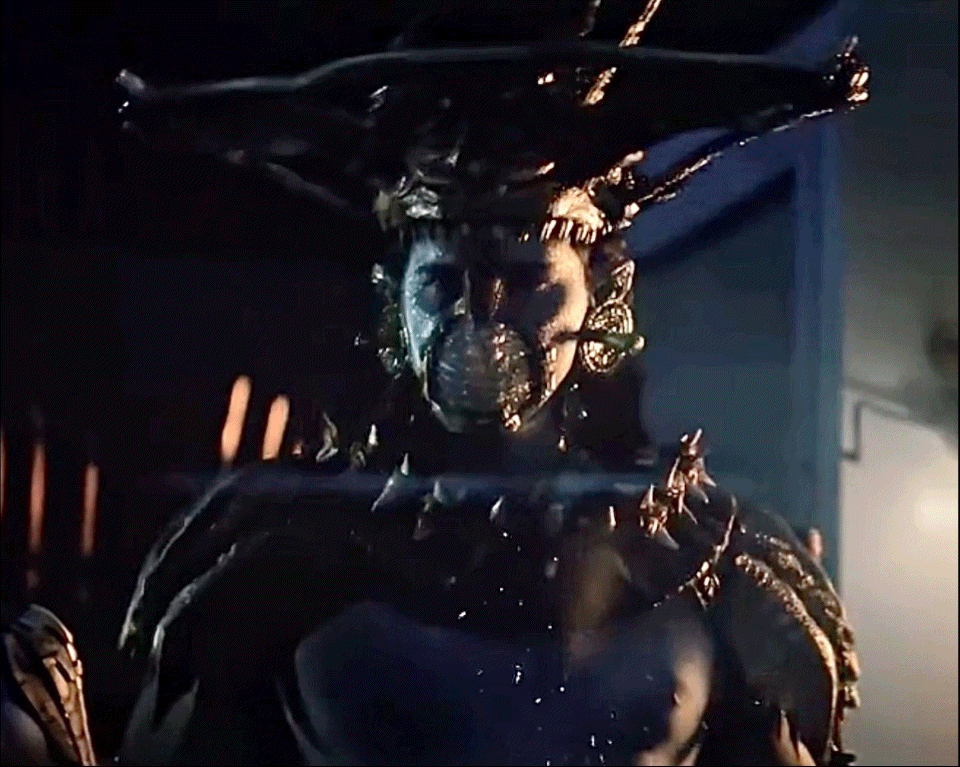 Unlike North America, where there seemed to be brand new superheroes popping up every day, England had little to no superheroes and it was thus impossibly rare for Henry to witness a fight unless it was a re-enactment in some superhero flick. Although he couldn’t figure out whether the blue-skinned army were friend or foe, the man was unconsciously rooting for them to win so he could see a victorious fight that favored the unique army. To his amusement, the universe seemed to be eager to grant Henry’s wish as the mutant individuals were easily decimating the SWAT team as their human weaponry instantly bounced off of their opponents’ skin and armor.As Henry continued to gawk at the amazing sight despite the intense carnage as the group finished killing the remainder of the human army, the man was so invested that he didn’t even notice his body automatically moving around to get the best possible view of the battle. Unfortunately, his devoted attention towards the fight caused Henry to not notice the huge table that was adorned with half-drank glasses along with a crystal lamp. Upon having his hip painfully land against the corner of the table, Henry was only able to look at the table momentarily before the momentum sent the table and its contents toppling over. Immediately, the loud noise of the table and its contents landing on the marble floor and shattering filled the deserted hotel lobby and caused Henry’s heart to palpitate at just how extreme the noise was. With reddened cheeks, the man turned towards the battle in hopes of seeing what he missed during his clumsy action. But as his eyes returned to the populated beach, Henry’s jaw dropped as he took in the current status of the battle. Not only were all of the remaining humans lifelessly strewn about on the beach, but the battalion of superpowered individuals were now huddled up and staring directly at him. Instantly, panic coursed through the man’s veins as he found himself realizing that these individuals may be bloodthirsty and eager to add any potential witnesses to the body count. Instinctively, Henry began to anxiously back away from the window in hopes of not alarming the individuals and thus allowing for his safe escape. But as soon as he saw that the group marched closer towards him with each step that Henry took, this plan immediately went out the window. Eager to escape a potentially grisly fate, the man turned around and began sprinting towards the front entrance of his hotel. Although he had no idea where to go once he was outside, it was the only option and thus he continued to run.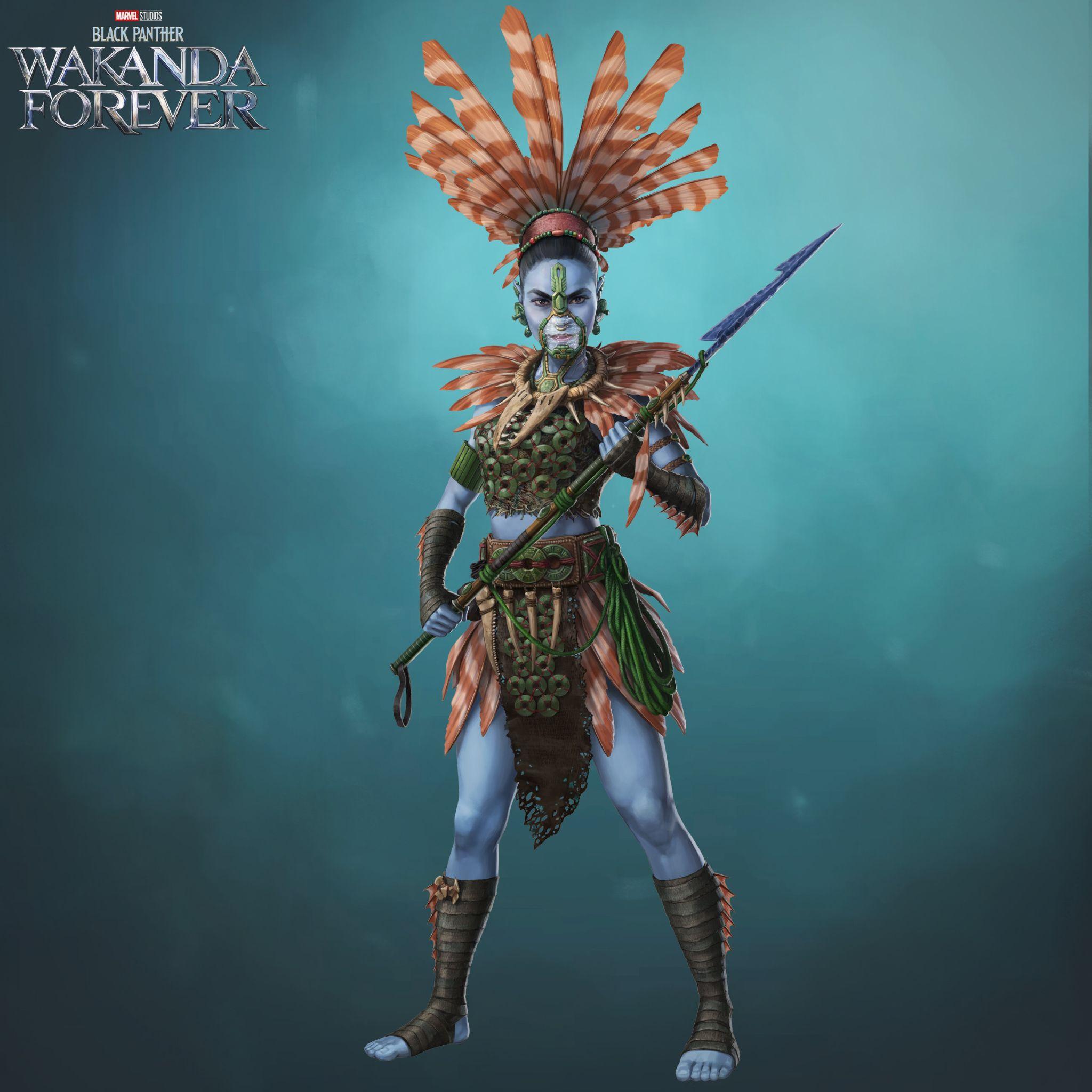 But before he could get too far, Henry immediately gasped in fear and began stumbling as the ear-shattering sound of glass shattering suddenly echoed through the hotel lobby. As the man continued to hyperventilate in fear, he turned behind him and watched as several of the brutish warriors had rushed through the glass windows and were in hot pursuit of him.As he turned back to return his gaze towards the front doors of the hotel though, the man found himself suddenly stopped dead in his tracks as a female warrior in an extravagant headdress stood in front of him. Although she was already intimidating enough given her attire and clearly muscular physique, it was the large spear pointed in his direction that caused Henry to immediately stop himself and begin panicking.Frantic and in search of another escape route, Henry turned on his heels and screamed in horror as he found himself completely surrounded by those window-smashing brutes. Realizing that no other viable escape route was possible, the man began shivering in fear as he looked around and observed the blue-skinned individuals. Not only did all of them look incredibly intimidating given their intimidating glares and impressive physiques, but Henry also picked up on the intense aroma of salt water that wafted around him. With no other option left to do, Henry fell to his knees and began to frantically plead for his life. In less than a minute, the man rushed through his life story and how he was at the resort while also discussing just how much he admired superheroes and longed to witness a real-life battle. Halfway through this frazzled monologue, tears began to well up in his eyes as he recalled just how easily the warriors had been able to decimate the human opponents. Clearly they didn’t seem to be the most peaceful or understanding group, but Henry still held onto a single shred of hope that he would somehow be spared.Upon finishing his desperate plea for mercy, Henry looked up to see how the warriors were reacting to his appeal. Instantly though the man began to grow quite fearful as he watched the group turn to each other and begin speaking in an unrecognizable tongue. While it was safe to say that Henry wasn’t the most fluent in Spanish, he knew enough to know that the language they were speaking was not that. While tears continued to stream down his cheeks as he mentally envisioned an incredibly dire death, Henry was caught off-guard as the group finished speaking and all turned their gaze towards him. This confusion was only furthered when the female warrior pulled her spear back and instead offered a hand out towards Henry. Not willing to turn away such a kind gesture given his circumstances, the man gave a light smile as he reached out to grip onto the woman’s incredibly smooth (and damp) hand. In one swift motion, the woman pulled on Henry’s arm and caused the man to return to a standing position in front of them.After the woman gave a slight nod of approval in Henry’s direction (which severely confused him), she quickly turned and began speaking towards one of the warriors. Henry’s eyes darted over to see who she was talking to and thus realized that she was conversing with the male warrior who he had previously seen taken the brunt of the bullets in the battle as they easily bounced off of his armor and flesh. Unsure of what was going on, Henry was forced to just simply watch as the duo talked back and forth. Before long it seemed to devolve into an argument as the male warrior angrily growled in his next responses, but the female warrior’s words seemed to be final as she slammed her spear onto the marble floor and caused the man to stop speaking. After giving a slight and solemn nod of approval towards her, the warrior looked at Henry and gave a slight grunt before making his departure from the hotel lobby. The opportunity to escape was quickly prevented from Henry as the other warriors instantly widened their stances to fill the gap of the lost member. As he stood up and looked towards the male warrior, Henry observed as the man slowly made his way across the beach before entering the ocean and disappearing beyond the calm waters.For what seemed like hours, Henry found himself stuck in the middle of the claustrophobic warrior circle as they seemingly awaited the return of the gruff warrior. Luckily, the man soon finally made his grand return, although this time he had brought things with him including a large bag and what appeared to be some ancient goblet. Although this was incredibly confusing to observe, it was even more confusing for Henry as he watched the warrior place the items on the reception desk of the hotel. Henry’s eyebrows raised while witnessing the warrior reach into the bag and begin to pull out items. To his surprise, there was a vast amount of clothing and jewelry within the bag, which left him wondering if they were somehow giving him stuff to bribe him about keeping quiet in regards to their appearance at the beach. Then, Henry watched as the man pulled out a large heart-shaped flower that seemed to shimmer in the light. The sight was incredibly puzzling, especially as he watched the warrior begin crushing the herb and allowing the juices of the plant to fall into the large goblet.When the man finally began to make his way back towards the group while holding the cup with both hands, the slight murmuring of gasps emerged amongst the group as the circle suddenly widened to allow both the warrior and Henry to reside in the middle. Given how tall and wide the muscular man was, the normal human was feeling quite intimidated. This was only furthered when Henry suddenly felt hands around his waist as another warrior pulled loose his towel and tugged it away from the man. Now completely nude in front of such an intimidating and buff man, it wasn’t too surprising that the bisexual man’s cock began to quickly harden despite the slight embarrassment he felt.Before he could really reconcile with these feelings and calm down the bashful pink that had invaded his cheeks, the warrior grunted and extended out the goblet towards Henry. Although the concept of drinking some unknown drink seemed like a recipe for disaster, the man was faced with that option or potential death. As a result, the answer about what he was going to do seemed pretty obvious. Due to this, Henry’s hands shook as he grabbed the goblet and began to tilt it back to drink it. As the heavy liquid began to pass through his lips and travel down his throat, the man was overcome by the intense flavors of salt and dirt assaulting his taste buds. Despite just how much he gagged and squirmed while drinking the liquid, he forced himself to continue sipping it until he had consumed it all. Upon pulling the cup away from his lips, the broad warrior grunted as he reached out and viciously pulled the cup away from Henry’s hand before exiting the circle once more. Unsure of both what was going on and what he had drunk, the man awkwardly looked around at the warriors that surrounded him. Strangely though, they all stared at him with a look of genuine curiosity that caused a shiver to travel down the entirety of his spine. Why were they all staring at me like that, he thought to himself, his heartbeat beginning to hasten. As Henry continued to ponder what was going on, the foul taste of the drink and the intense stares of the warriors caused his mind to jump to a rather dire and troublesome conclusion - he was being poisoned. With this concept now running through his mind, the sudden influx of heat that coursed through his veins seemed to prove that his assumption was correct. The group had opted to poison him and watch his death in amusement! As the heat reached an intensity that made it feel as though his blood was boiling, Henry found himself suddenly losing control of his body as it began to frantically contort and flail beyond his control. Through grit teeth, the man gave a pain-filled outburst towards the warriors. “Wha- what the fuck are you doing to me?!” he exclaimed, his legs wobbling like jelly to the point where he punctuated his sentence by falling to the floor in a weak heap.Although he felt incredibly frail to the point where just moving a finger was quite exhausting, the deep burrowing sensation in the back of his ankles forced Henry to lift his head up to figure out what was going on. Upon doing so, the man’s face drooped into a horrified expression as he let out a harrowing scream. Before his very eyes, he watched as a mysterious mass was moving and writhing around right by each of his Achilles’ heels.Although he wanted to frantically ask what’s going on, the pressure deep within his ankles reached a breaking point and caused Henry to unleash a guttural scream from the intense pain. Looking down towards his feet, he watched as the skin on the back of each heel suddenly broke and caused a sudden splatter of blood to stain the marble floors of the hotel. While staring at these new gashes in his flesh though, Henry wondered if he had somehow fallen into a hallucinatory state as he watched two protrusions push from his heels. As he stared in disbelief at the sight, the man was further thrown for a loop as he took note of what exactly was emerging from his skin. Although there was clearly a bit of bone in the protrusions given how firm each set of protrusions on his heels felt, the soft and fringe-like material that coated the area seemed oddly familiar. It was almost like they were… feathers. What the fuck? Am I becoming a goddamn bird?! Henry thought in horror, watching as the set of wings on each heel finished pushing out of his flesh and thus allowing the wounds to heal as though nothing peculiar had occurred to him. Although the sight of his new winged heels left the man bewildered and quite honestly horrified, Henry wasn’t given much time to accept the new additions before the pain manifested elsewhere. Out of all of the places where the changes could occur though, the man was quite confused when he felt the pain radiating from his ears. In less than a minute, an excruciating agony that resembled his ear being tugged upwards and off of his body came and went. Even though it was clear that his ears were still quite sensitive over what had occurred to them, Henry’s own curiosity towards what had befallen his body caused him to cope with the pain in search of answers. But as his tired arms slowly made their journey up towards his head to allow his fingers to feel the pair of body parts, his eyes raised as he picked up their changed anatomy. Rather than the soft curves at the top of his ears, Henry could now feel sharp and angular points that protruded out away from his head nearly two inches. On top of that, a quick exploration of the rest of his ears revealed much larger lobes that seemed rather ill-fitting on his head.“Oh, my ears? What happened to them?” Henry cried out, feeling incredibly confused but horrified by what was occurring to his body. No matter how passionate and tear-filled his pleas were though, he was unable to get answers from the warriors that surrounded him. Instead, he saw that they were heavily invested in his transformation, eyes full of wonder and amusement over what was occurring as they quietly talked amongst themselves and flashed alarmingly wide smiles in his direction.While he observed the warriors and their peculiar behavior, Henry was too distracted that the intense pain that was coursing through his body had finally dissipated. Although that seemed to imply that his transformation had finished, this was not the case as another sensation began to manifest across Henry’s body and thus regain his attention - one of intense deep-tissue massaging. Similar to the horrifying transformations that had just occurred to him, the intense massaging began to focus on his feet before making its way up the entirety of his body. Now that the full-body pain had faded away, Henry looked and saw that the female warrior was extending a hand out towards him. Relieved that the agony had completed while also curious about what was going on, he accepted the assistance and allowed the woman to pull him back up to his feet.Now standing upright, the tingling massaging sensation was incredibly apparent as his feet were riddled with the sensation of pins and needles yet still found themselves able to keep the man standing. As Henry looked down and attempted to wiggle his toes to get his feet out of their numbed slumber, his eyes widened as his actions seemed to have a different effect. While he observed his feet, he watched as they began to crack and alter. Although the sound of his bones snapping and allowing themselves to be restructured into something much longer and wider than his feet once were, the entire experience was completely painless for Henry which only caused him to be further mystified over what was occurring to him.In less than a minute, the deep-tissue massage had finished altering Henry’s feet and instead opted to begin changing the remainder of his legs. Firstly, the man watched as any morsel of flab on his calves or thighs melted away and allowed him to get an up-close look at his muscles. Although he certainly wasn’t superhero-level muscular, his on-and-off-again gym journey had allowed the rather non-athletic man to accumulate a decent amount of calf and quad muscle. The sight of his normal physique caused the confused man to gain a modest smile, but this was only temporary as his muscles began to suddenly plumpen. With each contraction and release of his tightening muscle groups, it seemed like Henry was gaining an impressive set of legs that looked quite fitting on a superhero rather than a normal citizen who enjoyed evening strolls. Although the additions to his calves were certainly noticeable, it paled in comparison to the changes that affected his quads and hamstrings. Before long, he found himself having to adjust his gait as the thicker muscles had begun to awkwardly rub together.With the changes of his legs complete, the man’s hips and waist were the next areas to change. Similar to the process that had befallen his legs, Henry watched as any hint of love handles were erased from his waist and his fledgling stomach shrunk and became incredibly taut. The only instance where this did not occur was his ass, as the slight bit of flab was kept intact and simply further aided by the addition of further muscle that left him with a firm and somewhat bouncy ass. Allowing one hand to explore the brand new terrain of his plump derriere, Henry’s other hand found itself fidgeting with his manhood as the deep tissue massage traversed down the entirety of his shaft and balls. The intense and erotic action he received seemed to immediately overpower the man’s bashfulness about being nude and shock over the body horror that affected his feet and ears as he found himself leaving his semi-firm state to become harder. But just as his cock reached its normal length of 5.5”, Henry was stunned to watch as it simply continued to grow. With each passing second, it seemed to grow longer and wider until 10 seconds had passed and he now possessed a manhood that was 9” and impressively thick. Such a prominent manhood seemed ill-fitting with the man’s ball sack, but this was quickly remedied as the massage focused on the area. While the sack itself grew larger until it forever became low-hanging, the man’s testes also exponentially grew in size until they were larger than eggs and intensely packed with tons of potent seed.Now that the changes had completed and the deep massaging had moved up to change the entirety of his torso, Henry’s cheeks reddened as he couldn’t resist beginning to stroke his insanely large new manhood and savor the experience of what was occurring to him. So while he continued to play with himself, the man tilted his head down and watched as more of his body changed. The erasure of any remaining flab had already occurred while he was admiring his new cock, which allowed him to watch the main event as muscle began to invade his stomach and chest. The newly flat stomach had its terrain changed once more, although this time it shifted from a simple plain to a more-desirable brick road as six cobblestone abs boldly manifested onto him. With intense intrigue, the man pulled his one hand away from his ass and began to feel his new abdominal muscles while he watched his chest begin to inflate. Like his legs, the man’s chest had already been in possession of some slight definition, but the muscle that was being added only assisted in making him look more intimidating. In no time, the man found himself with a pair of hefty pecs that proudly jutted out from his chest and tied in perfectly with his well-defined abs and lower body.Although Henry’s legs and arms were already in solid shape prior to his transformation, none of those muscles compared to his impressively sized biceps. Given how prominent and large they already were, his arms already looked perfect enough to fit in with the rest of the changes that had occurred to his physique. To Henry’s amusement though his arms continued to grow, gaining a few more inches added to the circumference of his biceps and forearms.When Henry felt the deep massaging move up and begin to affect his face, the man was slightly bummed that he couldn’t witness the changes happening in front of the mirror. He was still tightly surrounded by the in-awe warriors and thus the man was forced to just simply pick and notice the intense sensations that were altering his features. Out of all of the changes that he could pick up on, the man could feel how his jawline had widened, his brow bone had become more prominent, and also how his nose had changed. This assumption was further proven as the tingling massage finished traversing up to the top of Henry’s skull before finally dissipating and thus allowed Henry to lift his hands up and explore the unfamiliar terrain. Although there were certainly some elements that seemed to be consistent from his own visage, it was also abundantly clear that the vast majority had become altered to resemble someone else completely. Henry even picked up on how his facial hair had changed, no longer a dense yet groomed beard but rather a goatee with a thin dusting of hair that ran along his prominent and angular jawline.Although it seemed as though his transformation had completed, the magic of the drink he had consumed had one final surprise in store - a racial change. At first he couldn’t tell, even though the man’s lily white feet were beginning to severely darken several shades. In no time, his legs had accumulated a dark caramel like tone that was quickly traversing up his body. While this racial change continued, there was a surprising side effect as almost all body hair on the man’s body was erased until he was as soft as an Olympic swimmer. By the time the changes were done, the only places that would remain hairy would be his pubic hair, armpits, and the facial hair that adorned his incredibly handsome new visage.Although the racial change was hard at work altering the man to become Latino, Henry remained completely oblivious over what was occurring. That is until the changes reached the man’s arms, which caused the man to notice the caramel color that was dripping down the man’s arms like wet paint until everything from his shoulders to his fingers were mocha brown. Despite how eager he was to both further explore his physique and continue toying with his impressive cock, the reveal of his new ethnicity caused the man to stop what he was doing and gasp in shock. Despite Henry’s disbelief and confusion over what was happening, the tribe of warriors that surrounded him were unfazed yet also intrigued by the bizarre visual. Upon watching as the caramel color finished traversing up Henry’s face and making him completely into a Latino man, a few of the soldiers suddenly slammed their spears onto the ground and loudly grunted to steal everyone’s attention. While Henry’s eyes were widened in fear, the other soldiers simply moved out of the way and allowed the spear-using warriors to exit the circle and head over towards the front desk. Although their departure provided the perfect opportunity for Henry to sprint and seek escape, the shock and delight over what had occurred to him caused the man to stay in place and eagerly await the warriors’ return. If they went through all of the trouble to turn me into someone this strong, there’s no way they’re going to kill me, Henry mentally reasoned, attempting to conceal a smile as the realization that he had avoided death hit him. With that risk no longer an issue thoug, the man couldn’t help but wonder what else they had planned for him…